Հավելված N 1ՀՀ կառավարության 2020 թվականի ապրիլի 30-ի N 718-Ն որոշմանՍԱՆԻՏԱՐԱՀԻԳԻԵՆԻԿ ԵՎ ՀԱԿԱՀԱՄԱՃԱՐԱԿԱՅԻՆ ԲՆԱԳԱՎԱՌՈՒՄ ՌԻՍԿԻ ՎՐԱ ՀԻՄՆՎԱԾ ՍՏՈՒԳՈՒՄՆԵՐԻ ՍՏՈՒԳԱԹԵՐԹ ՀԱՅԱՍՏԱՆԻ ՀԱՆՐԱՊԵՏՈՒԹՅԱՆ ԱՌՈՂՋԱՊԱՀԱԿԱՆ ԵՎ ԱՇԽԱՏԱՆՔԻ ՏԵՍՉԱԿԱՆ ՄԱՐՄԻՆՍտուգաթերթ N 1.22Վիրուսային հեպատիտներ Բ-ի, Ց-ի համակցված համաճարակաբանական հսկողության նկատմամբ վերահսկողության(ՏԳՏԴ ծածկագրեր՝ Q 86.10, Q 86.22)ՏԻՏՂՈՍԱԹԵՐԹԱռողջապահական և աշխատանքի տեսչական մարմնի (ԱԱՏՄ) ստորաբաժանման անվանումը,	հեռախոսահամարը, գտնվելու վայրըԱԱՏՄ-ի ծառայողի պաշտոնը	ազգանուն, անուն, հայրանունԱԱՏՄ-ի ծառայողի պաշտոնը	ազգանուն, անուն, հայրանունՍտուգման սկիզբը (ամսաթիվը)` 	20 	թ., ավարտը` 	20	թ.Տնտեսավարող սուբյեկտի անվանումը,Հ Վ Հ ՀՊետական ռեգիստրի գրանցման համարը, ամսաթիվըՏնտեսավարող սուբյեկտի գտնվելու վայրը, կայքի, էլեկտրոնային փոստի հասցեները	հեռախոսահամարըՏնտեսավարող սուբյեկտի ղեկավարի կամ փոխարինող անձի ազգանունը, անունը, հայրանունը			հեռախոսահամարը Ստուգման հանձնարարագրի համարը` 	տրված` 	20 	թ.Ստուգման նպատակը, պարզաբանման ենթակա հարցերի համարները`	 	ՏԵՂԵԿԱՏՎԱԿԱՆ ՀԱՐՑԵՐՀԱՐՑԱՇԱՐՀՀ առողջապահական և աշխատանքի տեսչական մարմնի կողմից բժշկական օգնություն և սպասարկում իրականացնող կազմակերպություններում հեպատիտներ Բ-ի, Ց-ի համաճարակաբանական հսկողության սանիտարական կանոնների և հիգիենիկ նորմատիվների պահանջների կատարման նկատմամբ իրականացվող ստուգումներիԾանոթություններ* Նշում 1*ՔԱՆԱԿԱԿԱԶՄԱՐՅԱՆ ՄԵՋ ՀԵՊԱՏԻՏ Բ-Ի ՎԻՐՈՒՍԻ ՄԱԿԵՐԵՍԱՅԻՆ ՀԱԿԱԾՆԻ (HBSAg) ՆԿԱՏՄԱՄԲ ՊԱՐՏԱԴԻՐ ՀԵՏԱԶՈՏՈՒԹՅԱՆ ԵՆԹԱԿԱՆշում 2*ՔԱՆԱԿԱԿԱԶՄԱՐՅԱՆ ՄԵՋ ՀԵՊԱՏԻՏ Ց-Ի ՎԻՐՈՒՍԻ ՀԱԿԱՄԱՐՄԻՆՆԵՐԻ(ՀԱԿԱ-ՀՑՎ–Ի) ԵՎ ՀԵՊԱՏԻՏ Ց-Ի ՎԻՐՈՒՍԻ ՌԻԲՈՆՈՒԿԼԵԻՆԱԹԹՎԻ (ՌՆԹ-Ի) ՊԱՐՏԱԴԻՐ ՀԵՏԱԶՈՏՈՒԹՅԱՆ ԵՆԹԱԿԱՆշում 3*ՀՀ ԱՌՈՂՋԱՊԱՀՈՒԹՅԱՆ ՆԱԽԱՐԱՐՈՒԹՅՈՒՆկազմակերպության անվանումԲժշկական փաստաթուղթՄԱՏՅԱՆՎարակիչ հիվանդությունների հաշվառմանՍկիզբ « 	» 23 թ.	Վերջ « » 23 թ.Վարակիչ հիվանդության անվանում  	Նշում 4*ՔԱՆԱԿԱԿԱԶՄԱՐՅԱՆ ՄԵՋ ՀԵՊԱՏԻՏ Ց-Ի ՎԻՐՈՒՍԻ ՀԱԿԱՄԱՐՄԻՆՆԵՐԻ (ՀԱԿԱ-ՀՑՎ–Ի) ՊԱՐՏԱԴԻՐ ՀԵՏԱԶՈՏՄԱՆ ԵՆԹԱԿԱՆշում 5*Ց Ա Ն ԿՊԱՐՏԱԴԻՐ ԲԺՇԿԱԿԱՆ ԶՆՆՈՒԹՅԱՆՏվյալ ստուգաթերթը կազմվել է հետևյալ նորմատիվ իրավական ակտերի հիման վրաԱռողջապահության նախարարի 2015 թվականի դեկտեմբերի 23-ի N 59-Ն հրաման.Առողջապահության նախարարի 2008 թվականի հոկտեմբերի 20-ի N 21-Ն  հրաման.Կառավարության 2003 թվականի մարտի 27-ի N 347-Ն որոշում:Տեսչական մարմնի ծառայող՝	 		Տնտեսավարող՝	 	(ստորագրություն)	(ստորագրություն) ՀԱՅԱՍՏԱՆԻ ՀԱՆՐԱՊԵՏՈՒԹՅԱՆ ՎԱՐՉԱՊԵՏԻ ԱՇԽԱՏԱԿԱԶՄԻՂԵԿԱՎԱՐ	Ա. ՀԱՐՈՒԹՅՈՒՆՅԱՆ30.03.2023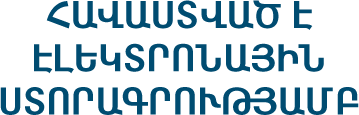 NNը/կՀարցՊատասխան1.Տնտեսավարող սուբյեկտի գործունեությունն սկսելու տարեթիվը, ամիսը, ամսաթիվը2.Տնտեսավարող սուբյեկտի կազմում գործող ստորաբաժանումները3.Տնտեսավարող սուբյեկտի լիցենզիայի տեսակը4.Տնտեսավարող սուբյեկտի աշխատակիցների թիվը5.Տարեկան սպասարկվող պացիենտների միջին թիվը6.Վիրուսային հեպատիտ Բ-ի դեմ պատվաստման ենթակա աշխատակիցների թիվը7.Վիրուսային հեպատիտ Բ-ի դեմ պատվաստման ենթակա աշխատակիցներից պատվաստվածների թիվըNNը/կՆորմատիվ իրավական ակտի պահանջըՀղում նորմատիվ իրավական ակտինԱյոՈչՉ/պԿշիռՍտուգման մեթոդՄեկնաբա- նություն1.Բժշկական կազմակերպությունում հեպատիտներԲ-ի, Ց-ի դեպքերի վաղ հայտնաբերման նպատակով հետազոտվում են՝Առողջապահության նախարարի 2015 թվականի դեկտեմբերի 23-ի N 59-Ն հրամանիհավելված, կետ 41)արյան դոնորները3.0Փաստաթղթային2)սերմնահեղուկի դոնորները3.0Փաստաթղթային3)ոսկրածուծի, հյուսվածքների, օրգանների դոնորները3.0Փաստաթղթային4)նպատակային քանակակազմը՝ արագ թեստով և/կամ իմունաֆերմենտային անալիզի (այսուհետ՝ ԻՖԱ) մեթոդով:Նշում 1* Նշում 2*3.0Փաստաթղթային2.Հեպատիտներ Բ-ի և Ց-ի դեպք հայտնաբերելիս բուժաշխատողը համաճարակաբանական ցուցանիշների վերաբերյալ գրանցումներ է կատարում պացիենտի բժշկական փաստաթղթերում և/կամ էլեկտրոնային առողջապահության համակարգումԱռողջապահության նախարարի 2015թվականի դեկտեմբերի 23-ի N 59-Ն հրամանի հավելված, կետ 52.0Փաստաթղթային3.Հեպատիտ Բ-ի, Ց-ի լաբորատոր ախտորոշումն իրականացվում է արագ թեստով և/կամ ԻՖԱ մեթոդով, մոլեկուլյար-կենսաբանական մեթոդով՝ պոլիմերազային շղթայական ռեակցիայով՝ այն բժշկական կազմակերպություններում և լաբորատոր գործունեություն իրականացնող կազմակերպություններում (այսուհետ՝ լաբորատորիա), որոնք ունեն գործունեության նման տեսակ իրականացնելու համապատասխան լիցենզիաԱռողջապահության նախարարի 2015թվականի դեկտեմբերի 23-ի N 59-Ն հրամանի հավելված, կետ 61.0Փաստաթղթային4.Հեպատիտներ Բ-ով, Ց-ով, ինչպես նաև՝ այն պացիենտները (այդ թվում՝ լյարդի ցիռոզով և լյարդի առաջնային քաղցկեղով), որոնց մոտ հայտնաբերվել է ՀԲմ հակածին կամ հակա-ՀՑՎ, հաշվառվում են (գրանցվում են)Առողջապահության նախարարի 2015թվականի դեկտեմբերի23-ի N 59-Ն հրամանի հավելված, կետ 181.0Փաստաթղթային5.Բժշկական կազմակերպությունում հեպատիտներ Բ-ի, Ց-ի յուրաքանչյուր դեպք հաշվառվում է«Վարակիչ հիվանդությունների հաշվառման մատյանում»Նշում 3*Առողջապահության նախարարի 2015 թվականի դեկտեմբերի 23-ի N 59-Ն հրամանի հավելված, կետ 20Առողջապահության նախարարի 2008 թվականի հոկտեմբերի 20-ի N 21-Ն հրամանիհավելված, կետ 411.0Փաստաթղթային6.Հեպատիտ Ց-ով և ՀԲմ հակածնի նկատմամբ դրական մայրերից ծնված երեխաների մասին տվյալները ծննդատնից հաղորդվում են երեխայի հաշվառման առողջության առաջնային պահպանման ծառայություններ մատուցող բժշկական կազմակերպություն` հետագա հետազոտությունները կազմակերպելու նպատակովԱռողջապահության նախարարի 2015 թվականի դեկտեմբերի 23-ի N 59-Ն հրամանի հավելված, կետ 231.0ՓաստաթղթայինԲժշկական կազմակերպության բժիշկները սուրԱռողջապահության1.0Փաստաթղթայինհեպատիտներ Բ-ով կամ Ց-ով պացիենտնախարարի 2015հայտնաբերելիս հեռախոսով հայտնում ենթվականի դեկտեմբերի7.արտահիվանդանոցային բժշկական23-ի N 59-Ն հրամանիկազմակերպություն՝ կոնտակտավորներիհավելված, կետ 24հաշվառում, հիվանդության առավելագույն գաղտնիշրջանի տևողությամբ հսկողություն կազմակերպելուև, անհրաժեշտության դեպքում, լաբորատորհետազոտություններ իրականացնելու նպատակով:Վերջիններիս վերաբերյալ տվյալները գրանցվում ենամբուլատոր բժշկական քարտում և (կամ)էլեկտրոնային առողջապահության համակարգումՀիվանդանոցային բժշկական օգնություն ևԱռողջապահության2.0Փաստաթղթայինսպասարկում իրականացնող բժշկականնախարարի 2015կազմակերպությունում ստացիոնար բուժմանթվականի դեկտեմբերի8.ընթացքում հեպատիտ Բ-ի կամ Ց-ի ստանդարտ23-ի N 59-Ն հրամանիբնորոշումներին համապատասխանհավելված, կետ 26ախտանշաններով պացիենտ հայտնաբերելիսապահովվում է վարակաբանի խորհրդատվություն՝ախտորոշման և բուժման նպատակովՍուր հեպատիտ Բ-ով պացիենտիԱռողջապահության3.0Փաստաթղթայինկոնտակտավորների նկատմամբ առողջությաննախարարի 23.12.2015առաջնային պահպանման ծառայություններթվականի N 59-Նմատուցող բժշկի և (կամ) վարակաբանի կողմիցհրաման, հավելված,9.իրականացվում է հսկողություն 6 ամիս ժամկետով:կետ 28Երկու ամիսը մեկ անգամ իրականացվում էլաբորատոր հետազոտություն՝ ՀԲմ հակածնիորոշման համար: Հետազոտությունների արդյունքները գրանցվում են պացիենտի ամբուլատոր բժշկական քարտում և (կամ) էլեկտրոնային առողջապահության համակարգում10.Հեպատիտ Բ-ի, Ց-ի ներհիվանդանոցային վարակի կանխարգելման նպատակով իրականացվում են`Առողջապահության նախարարի 2015 թվականի դեկտեմբերի 23-ի N 59-Ն հրաման, հավելված, կետ 291)ստացիոնար բուժման համար դիմող անձանց և բուժաշխատողների լաբորատոր հետազոտություններ հեպատիտ Բ-ի նկատմամբ` սահմանված ժամկետներումՆշում 1*3.0Փաստաթղթային2)բուժանձնակազմի և պացիենտի արյան լաբորատոր հետազոտություններ հեպատիտ Ց-ի դրոշմների նկատմամբՆշում 2* Նշում 4*3.0Փաստաթղթային3)հեպատիտներ Բ-ի, Ց-ի յուրաքանչյուր դեպք հայտնաբերելիս՝ կանխարգելիչ ու հակահամաճարակային միջոցառումների ժամանակին կազմակերպում և իրականացում2.0Փաստաթղթային4)բուժանձնակազմի շրջանում մասնագիտական վարակման կանխարգելում3.0Փաստաթղթային11.Բժշկական կազմակերպությունում բուժաշխատողն ապահովում է պացիենտներին խորհրդատվության տրամադրումը` հեպատիտ Բ-ի, Ց-ի փոխանցման ուղիների, կանխարգելիչ և հակահամաճարակային միջոցառումների, անվտանգ վարքագծի վերաբերյալև վերջինիս մասին կատարում գրառումներԱռողջապահության նախարարի 2015 թվականի դեկտեմբերի 23-ի N 59-Ն հրաման, հավելված, կետ 322.0Փաստաթղթայինհիվանդության պատմագրի մեջ կամ պացիենտի ամբուլատոր բժշկական քարտում12.Իրականացվում են կանխարգելիչ միջոցառումներ մորից երեխային փոխանցվող հեպատիտ Բ-ի դեմԱռողջապահության նախարարի 2015 թվականի դեկտեմբերի23-ի N 59-Ն հրաման, հավելված, կետ 403.0Փաստաթղթային Հարցում13.Սուր և քրոնիկ հեպատիտ Բ-ով հիվանդացածների նկատմամբ իրականացվում է շարունակական հսկողությունԱռողջապահության նախարարի 2015 թվականի դեկտեմբերի 23-ի N 59-Ն հրաման,հավելված, կետ 423.0Փաստաթղթային14.Շարունակական հսկողության ընթացքում առաջին զննությունն իրականացվում է ստացիոնարից դուրս գրվելուց հետո ոչ ուշ, քան մեկ ամիս անց:ԱԼՏ-ի և ԱՍՏ-ի նշանակալի բարձր արդյունքներով դուրս գրված պացիենտի հսկողական զննումն անցկացվում է դուրս գրվելուց հետո 10-14-րդ օրըԱռողջապահության նախարարի 2015 թվականի դեկտեմբերի 23-ի N 59-Ն հրաման, հավելված, կետ 433.0Փաստաթղթային15.Սուր հեպատիտ Բ-ով հիվանդացածների նկատմամբ`Առողջապահության նախարարի 2015 թվականի դեկտեմբերի 23-ի N 59-Ն հրաման,հավելված, կետ 451)իրականացվում է շարունակական հսկողություն 6-12 ամիս ժամկետով3.0Փաստաթղթային2)կլինիկական զննումը, կենսաքիմիական, շճաբանական և վիրուսաբանական թեստերն իրականացվում են ստացիոնարից դուրս գրվելուց հետո 1-ին, 3-րդ և 6-րդ ամիսներին3.0Փաստաթղթային3)հիվանդության կլինիկական ախտանշանների առկայության և (կամ) լաբորատոր ցուցանիշների շեղումների դեպքում պացիենտի շարունակական հսկողությունը երկարաձգվում է3.0ՓաստաթղթայինՔրոնիկ ՀԲՎ վարակով անձինք գտնվում ենԱռողջապահության3.0Փաստաթղթայինշարունակական հսկողության ներքո մինչև ՀԲմնախարարի 201516.հակածնի նկատմամբ հետազոտությանթվականի դեկտեմբերիբացասական արդյունքների ստացումը:23-ի N 59-Ն հրաման,Հետազոտությունների ծավալը որոշվում է՝ կախվածհավելված, կետ 46դրոշմների հայտնաբերումից, սակայն ոչ ուշ, քան 6ամիսը 1 անգամՍուր կամ քրոնիկ հեպատիտ Բ-ով մորից ծնվածԱռողջապահության3.0Փաստաթղթայիներեխան ենթարկվում է շարունակականնախարարի 201517.հսկողության, ԱԼՏ ֆերմենտի ակտիվությանթվականի դեկտեմբերիորոշման և ՀԲմ հակածնի նկատմամբ23-ի N 59-Ն հրաման,հետազոտությանհավելված, կետ 47Նշում 1*Սուր կամ քրոնիկ հեպատիտ Ց-ով պացիենտները ևԱռողջապահության3.0Փաստաթղթայինայն անձինք, որոնց մոտ հայտնաբերվել է հակա-նախարարի 201518.ՀՑՎ (ՀՑՎ-ի ՌՆԹ-ի բացակայությանթվականի դեկտեմբերիպայմաններում), ենթարկվում են շարունակական23-ի N 59-Ն հրաման,հսկողության այն բժշկական կազմակերպություն-հավելված, կետ 48ում, որտեղ նրանք հաշվառված ենՍուր հեպատիտ Ց-ով պացիենտները հիվանդությանԱռողջապահության19.բացահայտումից՝նախարարի 2015թվականի դեկտեմբերի23-ի N 59-Ն հրաման,հավելված, կետ 491)6 ամիս անց ենթարկվում են կլինիկական զննման և ՀՑՎ ՌՆԹ-ի առկայության նկատմամբ արյան շիճուկի (պլազմայի) հետազոտության3.0Փաստաթղթային2)ՀՑՎ ՌՆԹ դրական պացիենտները ենթարկվում են շարունակական հսկողության3.0Փաստաթղթային3)ՀՑՎ ՌՆԹ (կամ ՀՑՎ-կ հակածնի նկատմամբ) բացասական անձինք ենթարկվում են ՀՑՎ ՌՆԹ-ի առկայության նկատմամբ արյան շիճուկի (պլազմայի) կրկնակի հետազոտության 12 և 24 շաբաթ անց3.0Փաստաթղթային20.Քրոնիկ հեպատիտ Ց-ով պացիենտները և այն անձինք, որոնց մոտ սկրինինգի ժամանակ հայտնաբերվել են հակա-ՀՑՎ (ՀՑՎ ՌՆԹ-ի բացակայության պայմաններում), ենթարկվում են շարունակական հսկողության 6 ամիսը մեկ անգամ՝ համալիր կլինիկալաբորատոր հետազոտություններ - ով՝ ՀՑՎ ՌՆԹ-ի առկայության նկատմամբ արյան շիճուկի (պլազմայի) պարտադիր հետազոտությամբԱռողջապահության նախարարի 2015 թվականի դեկտեմբերի 23-ի N 59-Ն հրաման, հավելված, կետ 503.0Փաստաթղթային21.Հակա-ՀՑՎ-ի առկայությամբ անձինք, որոնց մոտ բացակայում է ՀՑՎ ՌՆԹ-ի շարժընթացն առնվազն 2 տարի, հանվում են շարունակական հսկողությունիցԱռողջապահության նախարարի 2015 թվականի դեկտեմբերի 23-ի N 59-Ն հրաման,հավելված, կետ 513.0Փաստաթղթային22.Հեպատիտ Ց-ով մորից ծնված երեխան ենթարկվում է շարունակական հսկողության։ Կյանքի առաջին տարում հետազոտվում է ՀՑՎ ՌՆԹ-ի նկատմամբ, կյանքի 18-րդ ամսում կամ դրանից հետո՝ հակա- ՀՑՎ-ի նկատմամբ: Հակա-ՀՑՎ դրական երեխան հետազոտվում է ՀՑՎ ՌՆԹ-ի նկատմամբ 3 տարեկանից հետոԱռողջապահության նախարարի 2015 թվականի դեկտեմբերի 23-ի N 59-Ն հրաման, հավելված, կետեր52 և 53,3.0Փաստաթղթային23.Բժշկական կազմակերպության բուժանձնակազմն իրականացնում է բնակչության բժշկահիգիենիկ կրթություն և առողջ ապրելակերպի քարոզչություն պացիենտներին խորհրդատվություն տրամադրելիս՝այդ մասին կատարելով գրառումներ հիվանդությանԱռողջապահության նախարարի 2015 թվականի դեկտեմբերի 23-ի N 59-Ն հրաման,հավելված, կետ 552.0Փաստաթղթայինպատմագրի մեջ կամ պացիենտի ամբուլատոր բժշկական քարտումԲժշկական զննության ենթակա անձնակազմըԿառավարության24.ենթարկվում է նախնական և պարբերական2003 թվականի մարտիբժշկական զննության`27-ի N 347-Ն որոշումՆշում 5*1)առկա է սանիտարական գրքույկը` պահանջվող ձևով,3.0Փաստաթղթային2)պահպանվում է բժշկական զննությանհետազոտությունների ծավալը,3.0Փաստաթղթային3)պահպանվում է բժշկական զննությանհետազոտությունների պարբերականությունը:3.0ՓաստաթղթայինNNը/կՔանակակազմՀետազոտության ժամանակաշրջան1.ԴոնորներՅուրաքանչյուր արյունատվության ժամանակ2.ՀղիներՀղիության I, III եռամսյակում3.Արյան և դրա բաղադրիչների ռեցիպիենտներՀեպատիտ Բ-ի կասկածի ժամանակ և վերջին փոխներարկումիցհետո 6 ամսվա ընթացքում4.Սուր (հղիության III եռամսյակում) և քրոնիկ հեպատիտ Բ-ով հիվանդ, ինչպես նաև ՀԲմ հակածնի նկատմամբ դրական մայրերից ծնված երեխաներԾնվելուց հետո մինչև 12 ժամվա ընթացքում, անկախ քաշից, ստանում են հեպատիտ Բ-ի դեմ պատվաստում և հեպատիտ Բ-ի իմունագլոբուլին՝ տարբեր վերջույթներին: 9-12 ամսականում իրականացվում է հետազոտություն ՀԲմ հակածնի և հակամարմինների նկատմամբ: Եթե հեպատիտ Բ-ի պատվաստումները կատարվել են ուշացումով, ապա հետազոտությունն իրականացվում է վերջին դեղաչափից 1-2ամիս հետո5.Դոնորական արյան և դրա բաղադրիչների, օրգանների և հյուսվածքների նախապատրաստում, վերամշակում, պահպանում և անվտանգությանապահովում իրականացնող անձնակազմըԱշխատանքի ընդունվելիս և հետագայում տարին 1 անգամ, լրացուցիչ՝ համաճարակաբանական ցուցումով6.Մանկաբարձագինեկոլոգիական, 18 տարեկանից ցածր անձանց բժշկական օգնություն և սպասարկում, ստոմատոլոգիական, վիրաբուժական, մաշկավեներաբանական, բժշկական օգնություն և սպասարկում իրականացնող, հոգեբուժական, շտապ բժշկական օգնություն և սպասարկում իրականացնող կազմակերպությունների,ինֆեկցիոն, այդ թվում՝ հակատուբերկուլոզային հիվանդանոցներիԱշխատանքի ընդունվելիս և հետագայում տարին 1 անգամ, լրացուցիչ՝ համաճարակաբանական ցուցումով(բաժանմունքների, կաբինետների), վերակենդանացման, հեմոդիալիզի բաժանմունքների, ախտորոշիչ լաբորատորիաների, մանրէազերծման բաժանմունքների, արյան հավաքագրման և փոխներարկման կետերի կամ բաժանմունքների, միջամտություններ իրականացնող կաբինետների՝ միայն միջամտություններ իրականացնող կամ արյան ևդրա բաղադրիչների հետ առնչվող անձնակազմը7.Հեմոդիալիզի, երիկամների փոխպատվաստման, վերակենդանացման,վիրաբուժական և հեմատոլոգիայի բաժանմունքների պացիենտներըԲաժանմունք ընդունվելիս և հետագայում՝համաճարակաբանական ցուցումով8.Ցանկացած քրոնիկ ախտաբանությամբ պացիենտ (շաքարային դիաբետ,ՄԻԱՎ-վարակ, տուբերկուլոզ, օնկոլոգիա, հոգենևրոլոգիա)Առաջնային կլինիկա-լաբորատոր հետազոտության ժամանակ ևհետագայում՝ ըստ ցուցումների9.Լյարդի քրոնիկ ախտահարմամբ կամ դրանց կասկածով պացիենտները(քրոնիկ հեպատիտ, լյարդի ցիրոզ, լյարդի առաջնային քաղցկեղ և հեպատոբիլիար համակարգի այլ քրոնիկ հիվանդություններ)Առաջնային կլինիկա-լաբորատոր հետազոտության ժամանակ և հետագայում՝ ըստ ցուցումների10.Նարկոլոգիական, մաշկավեներաբանական դիսպանսերների, կաբինետների և ստացիոնարների պացիենտները (բացառությամբմաշկային, սնկային և քոս հիվանդությամբ պացիենտների)Հաշվառման վերցնելիս և հաջորդիվ՝ ոչ պակաս տարին 1 անգամ, լրացուցիչ՝ ըստ ցուցումների11.Վիրաբուժական միջամտությունների համար ստացիոնար ընդունվածպացիենտները (բացառությամբ 0-18 տարեկան ազգաբնակչությունը)Ստացիոնար ընդունվելուց առաջ12.Քիմիաթերապիա և իմունասուպրեսիվ թերապիա ստացողներըԹերապիա ստանալուց առաջ13.Մանկատան, հատուկ մանկական հաստատությունների երեխաներըԸնդունվելիս և հաջորդիվ` ըստ ցուցումների14.Հեպատիտ Բ-ի (սուր և քրոնիկ ձևեր) օջախների կոնտակտավորները, այդ թվում՝ սեռական զուգընկերներըՕջախը հայտնաբերելիս և հաջորդիվ՝ոչ պակաս տարին 1 անգամ քրոնիկ օջախների համարNNը/կՔանակակազմՀետազոտության ժամանակաշրջան1.Արյան (դրա բաղադրամասերի), օրգանների և հյուսվածքների, սերմի դոնորներՅուրաքանչյուր արյունատվության ժամանակ կամ յուրաքանչյուր անգամ դոնորական նյութ վերցնելիս2.Հեպատիտ Ց-ով վարակված մայրերից ծնված մինչև 12 ամսականերեխաներ2, 6 և 12 ամսականում (2 ամսականում ՀՑՎ ՌՆԹ-իբացակայության պայմաններում)3.Իմունաանբավարարությամբ անձինք (ուռուցքաբանական պացիենտներ, հեմոդիալիզ ստացողներ, իմունաճնշիչ դեղորայք ստացողներ)Բաժանմունք ընդունվելիս և հետագայում՝ համաճարակաբանական ցուցումով4.Լյարդի անհայտ ծագման հիվանդություն ունեցող անձինքԱռաջնային կլինիկա-լաբորատոր հետազոտությանընթացքում5.Հեմոդիալիզի, հեմատոլոգիայի և փոխպատվաստումների բաժանմունքների պացիենտներ, որոնք բժշկական կազմակերպությունումանընդմեջ անցկացնում են 30 օրից ավելիԸնդունվելուց 30 օր անց և հաջորդիվ՝ յուրաքանչյուր ամիս6.Սուր հեպատիտ Ց-ի օջախում կոնտակտավորներ, այդ թվում՝ սեռական զուգընկերներՕջախ արձանագրելիս և հաջորդիվ՝ 30 օրից՝ միանվագ7.Քրոնիկ հեպատիտ Ց-ի օջախում կոնտակտավորներ՝ սեռականզուգընկերներՕջախ արձանագրելիսNՀեռախոսով հաղորդման (ընդունման) ամսաթիվ և ժամ և առաջնային շտապ հաղորդման ուղարկման (ստացման) ամսաթիվ(ով է ուղարկել), (ով է ընդունել)Հաղորդում ուղարկող բուժկան- խարգելիչ կազմակեր- պության անվանումՀաղորդում ուղարկող բուժկան- խարգելիչ կազմակեր- պության անվանումԱնուն, ազգա- նուն, հայրա- նունՏարիք (մինչև 3  տ. Երեխա- ների համար նշել ծնվելու ամսա- թիվը և տարին)Հասցե քա- ղաք, գյուղ, փողոց, տուն, բն.Աշխատան- քի վայրի, նախա- դպրո- ցական, դպրոցական կազմակեր- պության անվանում (խումբ, դասարան), վերջին հաճախման ամսաթիվԱռաջին անգամ դիմելու ամսա- թիվՀիվան- դանա- լու ամսա- թիվԱխտո- րոշման և դրա հաս- տատ- ման ամսա- թիվՀոսպի- տա- լացման տեղ և ամսա- թիվՓոփոխ- ված (ճշտված) ախտորո- շում և դրա հաստատ- ման ամսա- թիվՀամաճ- արակա- բանա- կան- հետա- զոտու- թյան ամսա- թիվ, հետա- զոտողի ազգա- նունՀիվանդութ- յան մասին հաղորդում (հիվանդի մշտական բնակության նախադպրո- ցական, դպրոցական, աշխատանքի վայրի ՊՀՀ տեսչության տարածքային կենտրոններ)Լաբորա- տոր հետազո- տություն- ներ, արդյունքԾանո- թու-թյուններ122345678910111213141516NNը/կՔանակակազմՀետազոտության ժամանակաշրջան1.ԴոնորներՅուրաքանչյուր արյունատվության ժամանակ2.ՀղիներՀղիության I և III եռամսյակում3.Արյան, դրա բաղադրամասերի, օրգանների և հյուսվածքների ռեցիպիենտներՀեպատիտ Ց-ի կասկածի ժամանակ և արյան ու դրա բաղադրամասերի փոխներարկումից, օրգանների և հյուսվածքների փոխպատվաստումից հետո 6 ամսվաընթացքում4.Մանկաբարձագինեկոլոգիական, 18 տարեկանից ցածր անձանց բժշկական օգնություն և սպասարկում, ստոմատոլոգիական, վիրաբուժական, մաշկավեներաբանական, բժշկական օգնություն և սպասարկում իրականացնող, հոգեբուժական, շտապ բժշկական օգնություն և սպասարկում իրականացնող կազմակերպությունների, ինֆեկցիոն, այդ թվում՝ հակատուբերկուլոզային հիվանդանոցների (բաժանմունքների, կաբինետների), վերակենդանացման, հեմոդիալիզի բաժանմունքների, ախտորոշիչ լաբորատորիաների, մանրէազերծման բաժանմունքների, արյան հավաքագրման և փոխներարկման կետերի կամ բաժանմունքների, միջամտություններ իրականացնող կաբինետների՝ միայն միջամտություններ իրականացնող կամ արյան և դրաբաղադրիչների հետ առնչվող անձնակազմըԱշխատանքի ընդունվելիս և հաջորդիվ՝ տարին 1 անգամ, լրացուցիչ՝ ըստ ցուցումների5.Հեմոդիալիզի, երիկամների փոխպատվաստման,վերակենդանացման, վիրաբուժական, արյունաբանական բաժանմունքների պացիենտներըԸնդունվելիս և անհրաժեշտության դեպքում՝կլինիկական և համաճարակաբանական ցուցումներով6.Պացիենտները՝ վիրաբուժական միջամտության ընդունվելիս ևքիմիաթերապիա ստանալուց առաջԸնդունվելուց կամ բուժման կուրսը սկսելուցառաջ 30 օրից ոչ շուտ՝ ըստ ցուցումների7.Քրոնիկ հիվանդություններով պացիենտները, այդ թվում՝ լյարդի քրոնիկ ախտահարմամբ կամ դրանց կասկածով պացիենտները (քրոնիկ հեպատիտ, լյարդի ցիրոզ, լյարդի առաջնային քաղցկեղ ևհեպատոբիլիար համակարգի այլ քրոնիկ հիվանդություններ)Առաջնային կլինիկաախտորոշիչ հետազոտության ընթացքում, լրացուցիչ՝ ըստ ցուցումների8.Նարկոլոգիական և մաշկավեներական դիսպանսերների, կաբինետների, ստացիոնարների պացիենտները (բացառությամբմաշկային, սնկային և քոս հիվանդությամբ պացիենտների)Հաշվառման վերցնելիս և հաջորդիվ՝ տարեկան 1 անգամից ոչ հազվադեպ, լրացուցիչ՝ ըստցուցումների9.Մանուկների և մեծահասակների շուրջօրյա կեցության վայրերում(մանկատուն, հատուկ դպրոց, դպրոց-ինտերնատ) գտնվողներըԸնդունվելիս և հաջորդիվ` ըստ ցուցումների10.Քրոնիկ հեպատիտ Ց-ի օջախներում կոնտակտավորները, այդ թվում՝ սեռական զուգընկերներըՏարին 1 անգամից ոչ պակաս, քրոնիկ հեպատիտ Ց-ով անձից բաժանվելուց կամ նրաառողջանալուց (մահվանից) 6 ամիս անց11.Անձինք, որոնք հեպատիտ Ց-ով վարակման ռիսկի քանակակազմում են.ներարկային թմրանյութեր գործածողները և նրանց սեռական զուգընկերներըսեռական ծառայություններ մատուցող անձինք և նրանց սեռական զուգընկերներըտղամարդու հետ սեռական հարաբերություն ունեցող տղամարդ՝ ՏՍՏմեկից ավելի սեռական զուգընկեր ունեցող անձինքՌիսկի գործոնները հայտնաբերելիս12.Քրեակատարողական հիմնարկներում գտնվողներըՔրեակատարողական հիմնարկ ընդունվելիս,հաջորդիվ՝ ըստ ցուցումներիNNը/կԿազմակերպություններ և մասնագիտություններԹերապևտի ընտանեկան բժշկի զննումՀետազոտու- թյուններ տուբերկու- լոզի նկատմամբՄաշկավե- ներաբանի զննումՀետազոտու- թյուն սիֆիլիսի նկատմամբՀետազոտու- թյուն աղիքային վարակիչ հիվանդու- թյունների նկատմամբ (մանրէակրու-թյուն)Հետազոտու- թյուններ հելմինթա- կրության նկատմամբՀետազոտու- թյուն վիրուսային հեպատիտԲ-ի նկատմամբՀետա- զոտություն վիրուսային հեպատիտ Ց-ի նկատմամբՀետազո- տություն քիթ- ըմպանի ախտածին ստաֆիլա- կոկի նկատ-մամբ1.2.3.4.5.6.7.8.9.10.11.3.Մանկաբարձագինեկոլոգիա- կան, 18 տարեկանից ցածր անձանց բժշկական օգնություն և սպասարկում, ստոմատոլոգիական, վիրաբուժական, մաշկավեներաբանական, բժշկական օգնություն և սպասարկում (արտահիվան- դանոցային և հիվանդանոցային) իրակա- նացնող, հոգեբուժական կազմակերպություններ, շտապ բժշկական օգնություն և սպասարկումիրականացնողԱշխատանքի ընդունվելիս և հետագայում` տարին 1 անգամԱշխատանքի ընդունվելիս և հետագայում` տարին 1 անգամԱշխատանքի ընդունվելիս և հետագայում` տարին 1 անգամԱշխատանքի ընդունվելիս և հետագայում՝ տարին 1 անգամ` միայն միջամտու- թյուններ իրականաց- նող կամ արյան և դրա բաղադրիչ- ների հետ առնչվող բուժաշխա- տողներըԱշխատանքի ընդունվելիս և հետագայում` տարին 1 անգամԱշխատանքի ընդունվելիս և հետագայում` տարին 1 անգամԱշխատանքի ընդունվելիս և հետագայում տարին 1 անգամ` միայն միջամտու- թյուններ իրականաց- նող կամ արյան և դրա բաղադրիչ- ների հետ առնչվող բուժաշխա-տողներըԱշխատան- քի ընդուն- վելիս և հետագայում տարին 1 անգամ` միայն միջամտու- թյուններ իրականաց- նող կամ արյան և դրա բաղադրիչ- ների հետառնչվողԱշխատան քի ընդուն- վելիս և հետագա յում` տարին 1 անգամկազմակերպությունների,բուժաշխա-ինֆեկցիոն, այդ թվում՝տողներըհակատուբերկուլոզայինհիվանդանոցների(բաժանմունքների,կաբինետների),վերակենդանացման,հեմոդիալիզիբաժանմունքների,ախտորոշիչ լաբորատորիա-ների, մանրէազերծմանբաժանմունքների, արյանհավաքագրման և փոխնե-րարկման կետերի կամբաժանմունքների,միջամտություններիրականացնողկաբինետներիբուժաշխատողներ1.«Այո»առկա է, համապատասխանում է նորմատիվ իրավական ակտերի պահանջներին, պահպանված են նորմատիվ իրավական ակտերի պահանջներըV2.«Ոչ»բացակայում է, չի համապատասխանում, չի բավարարում նորմատիվ իրավական ակտերի պահանջներին, առկա են խախտումներV3.«Չ/պ»չի պահանջվում, չի վերաբերումV